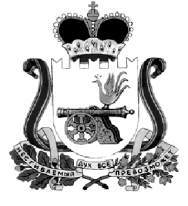 Кардымовский  районный Совет депутатовР Е Ш Е Н И Еот 25.02.2021                                    № Ре-00007Рассмотрев представленный Рассмотрев представленный Администрацией муниципального образования «Кардымовский район» Смоленской области перечень объектов государственной собственности Смоленской области, передаваемых в муниципальную собственность муниципального образования «Кардымовский район» Смоленской области,  руководствуясь решением Кардымовского районного Совета депутатов от 28.04.2015 № 32 «Об утверждении Положения о порядке передачи имущества в собственность муниципального образования «Кардымовский район» Смоленской области из других форм собственности, а также о передаче имущества из муниципальной собственности муниципального образования «Кардымовский район» Смоленской области в федеральную и государственную собственность, собственность других муниципальных образований», Кардымовский районный Совет депутатовР Е Ш И Л :1. Утвердить прилагаемый перечень объектов государственной собственности Смоленской области, передаваемых в муниципальную собственность муниципального образования «Кардымовский район» Смоленской области согласно приложению к настоящему решению.2. Просить Департамент имущественных и земельных отношений Смоленской области рассмотреть представленный перечень объектов, подготовить проект распоряжения Администрации Смоленской области о передаче объектов государственной собственности Смоленской области в муниципальную собственность муниципального образования «Кардымовский район» Смоленской области и направить его в Администрацию Смоленской области для принятия соответствующего решения.                                                                                                                       Приложение                                                                           к решению Кардымовского                                                                             районного Совета депутатов                                                                                               от  25.02.2021  № Ре-00007                                                               Переченьобъектов государственной собственности Смоленской области, передаваемых в муниципальную собственность муниципального образования «Кардымовский район» Смоленской областиПредседатель Кардымовского районного Совета депутатов__________________   И.В. ГорбачевИсполняющий полномочия Главы муниципального образования «Кардымовский район» Смоленской области___________________ Д.В. Тарасов№ п/пНаименование товараСерийный номерЦена за единицуКоличество, шт.Сумма, руб.Стул к столу шахматному РФ3 606,00621 636,00Стул поворотный с изменяемой высотой РФ7 707,0017 707,00Стул ученика 3 606,002072 120,00Стул ученика Тип 2 (Красный) РФ3 164,00515 820,00Стул ученика Тип 2 (Серый) РФ3 164,001031 640,00Ноутбук виртуальной реальностиK2010N105587296 000,00196 000,00Система виртуальной реальности (шлем в сборе, контроллеры)FA9A4200104475 214,00175 214,00Многофункциональное устройство (МФУ) 338932541328 999,94128 999,94Ноутбук мобильного класса2201030120501-02142201030120501-01412201030120501-01552201030120501-02952201030120501-00932201030120501-01932201030120501-02092201030120501-01272201030120501-01662201030120501-018125 636,6410256 366,40Фотоаппарат с объективом Nikon D5100 kit 18-55719289325 000,00125 000,00Штатив Hama Gamma 1532 100,0012 100,00Аддитивное оборудование (3-D принтер) Element 3D STUDY6702112001032 738,05132 738,05Интерактивный комплекс с вычислительным блоком и мобильным креплениемЖК панели:2020127006420201270065Вычислительные блоки:ZJ0354I581W20090184ZJ0354I581W20090214163 803,512327 607,02Квадрокоптер DJI тип 1OK1CH4JRAJ05PU68 513,71168 513,71Квадрокоптер DJI тип 2OTQZH8LED00LN2OTQZH8LED00LNKOTQZH8LED00LNB18 340,84355 022,52Смартфон SamsungR58N63MGDDE19 048,28119 048,28Телекоммуникационное оборудование Asus2 771,6012 771,60